ROMÂNIA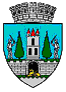 JUDEŢUL SATU MARECONSILIUL LOCALMUNICIPIUL SATU MAREHOTĂRÂREA NR. 188/12.06.2024privind aprobarea SF cu elemente de DALI și a indicatorilor tehnico-economici la obiectivul de investiţie ,,Modernizarea pistei de bicicliști pod Golescu și construirea unui pasaj suprateran pentru pietoni și bicicliști în intersecția Crinul”Consiliul Local al Municipiului Satu Mare,Analizând proiectul de hotărâre înregistrat sub nr. 34.897/07.06.2024, referatul de aprobare al Primarului Municipiului Satu Mare, înregistrat sub                                       nr. 34.898/07.06.2024, în calitate de inițiator,  raportul de specialitate comun al Biroului Consultanță Tehnică şi Supervizare Lucrări şi al Direcției Economice, înregistrat sub nr. 34.899/07.06.2024 și avizele comisiilor de specialitate ale Consiliului Local Satu Mare,Având în vedere procesul verbal al comisiei tehnico - economice cu                              nr. 34.766/06.06.2024,Ţinând seama de prevederile: art. 41, art. 44 aliniat (1) din Legea 273 din 29 iunie 2006 privind Finanțele Publice Locale, cu referire la cheltuielile de investiții şi documentațiile tehnico – economice, cu modificările şi completările ulterioare, Luând în considerare prevederile H.G. 907/2016, cu modificările şi completările ulterioare, privind aprobarea conținutului-cadru al documentației tehnico-economice aferente investițiilor publice, precum și a structurii și metodologiei de elaborare a devizului general pentru obiective de investiții,În baza prevederilor art. 129 alin. (2) lit. b) coroborat cu prevederile alin. (4) lit. a) şi lit. e) din O.U.G. nr. 57/2019 privind Codul administrativ, cu modificările și completările ulterioare, Ţinând seama de prevederile Legii nr. 24/2000 privind normele de tehnică legislativă pentru elaborarea actelor normative, republicată, cu modificările şi completările ulterioare,În temeiul prevederilor art. 139 alin. (3) lit. d) și g), art. 196 alin. (1) lit. a) din O.U.G. nr. 57/2019 privind Codul administrativ, cu modificările și completările ulterioareAdoptă prezenta,      	  				      H O T Ă R Â R E:Art. 1. (1) Se aprobă SF cu elemente de DALI la obiectivul de investiţie: ,,Modernizarea pistei de bicicliști pod Golescu și construirea unui pasaj suprateran pentru pietoni și bicicliști în intersecția Crinul”, conform anexei nr. 1,  indicatorii tehnico-economici, conform anexei nr. 2 și descrierea sumară a investiției, conform anexei nr. 3.  (2) Anexele nr. 1, 2 și 3 fac parte integrantă din prezenta hotărâre.Art. 2.  HCL cu nr. 100/12.04.2024 se abrogă.Art. 3. Cu ducerea la îndeplinire a prezentei hotărâri se încredințează Primarul Municipiului  Satu Mare şi structurile de specialitate.Art. 4. Prezenta hotărâre se comunică, prin intermediul Secretarului General al Municipiului Satu Mare, în termenul prevăzut de lege, Primarului Municipiului               Satu Mare, Instituției Prefectului - Judeţul Satu Mare, Direcției Economice și Biroului Consultanță Tehnică şi Supervizare Lucrări.Președinte de ședință,                                                 Contrasemnează      Crăciun Ciprian-Dumitru                                               Secretar general,                                                                                            Mihaela Maria RacolțaPrezenta hotărâre a fost adoptată în ședința extraordinară convocată de îndată cu respectarea prevederilor art. 139 alin. (3) lit. d),                lit. g) din O.U.G. nr. 57/2019 privind Codul administrativ, cu modificările și completările ulterioare;Redactat în 3 exemplare originaleTotal consilieri în funcţie23Nr. total al consilierilor prezenţi21Nr. total al consilierilor absenţi2Voturi pentru21Voturi împotrivă0Abţineri0